مجلس كوكب ابو الهيجاء المحلي    מועצה מקומית כאוכב אבו אלהיגאטל.04-9998624  פקס 04-9998406כאוכב אבו אלהיגא 2018500-------------------------------------------------------------------------------------------------------------------رقم 2020-72020/10/24محضر جلسة المجلس المحلي غير العادية رقم 2020/7عقد المجلس المحلي جلسته غير العادية رقم 2020/7 اليوم السبت 2020/10/24 في تمام الساعة السابعة مساءً.الحضور: السادة زاهر صالح رئيس المجلس المحلي وأعضاء المجلس السادة: قاسم احمد، رباح حجوج، ناصر محمد احمد، محمود منصور، شادي علي حاج، عاطف علي، لؤي أبو الهيجاء، عبد الله أبو الهيجاء، وائل حاج، علي أبو صالح مهندس المجلس وطارق صالح المراقب الداخلي.الغياب: ________نقاط البحث: اعمال الترميم في مقام أبو الهيجاءتجديد أصحاب حق التوقيع بالمجلس والمدرسة الابتدائيةإقامة مشروع تحويل الطاقة الشمسية للطاقة الكهربائيةانتخاب ممثل للجمهور رئيس المجلس المحلي: مساء الخير لجميع الاخوة الحضور.حتلنات: أعلم حضراتكم اننا أوقفنا تسويق قسائم البناء وتم تجميدها لان هناك تخوف من أناس من خارج القرية بأن يقوموا بمحاولة شراء هذه القسائم، وقد استطعنا ان نسجل في وزارة الداخلية تسجيل إشارة انه لا يتم تسجيل أي شخص من سكان قرية كوكب الا بعد مصادقة سكرتارية او رئيس المجلس المحلي، بعد اثباتات عديدة يقوم بها المتقدم لاستصدار شهادة المواطنة، ومن خلال هذا الإنجاز سوف نسوق السبعة قسائم بشكل مباشر.اعلمكم انه فازت بمناقصة سكرتارية المدرسة الابتدائية السيدة ردينة محمد وعليه سوف نأخذ قرار بأصحاب حق التوقيع للمدرسة من جديد.بعد المصادقة على الميزانية أرجو العمل لدعم الطلاب الجامعيين والمركز الطبي.موضوع البوابة في مدخل القرية: أعلمني الأخ ناصر انه كان على اتصال مع أصحاب الأرض لإقامة البوابة في مدخل القرية والتي يمكن ان تنصب في قسائمهم، وقد اتفقوا على كيفية إقامة البوابة. النقطة الأولى: اعمال الترميم في مقام أبو الهيجاء – ميزانية التطويرقام السيد علي أبو صالح مهندس المجلس بشرح وافي ومفصل لترميم العمل حول المقام وترميم السبل بين القبور.التخطيط بطابع تاريخي وأثري، حيث قام المجلس بتقوية المبنى والمحافظة عل البناء خصوصاً بعد الاعتداءات عل المبنى قبل عدة سنوات، وقام بشرح الخرائط التي اعدت بواسطة مهندس مختص.صودق على مبلغ حوالي 192 ألف شاقل من وزارة الداخلية سنقوم بترميم القسم الأول من الترميمات حول المقام.عبد الله أبو الهيجاء: يقترح طرح الموضوع امام لجنة الوقف لتجميع موارد لإنهاء المشروع بشكل كامل.رئيس المجلس: يطلب المصادقة على إقامة المشروع بالمبلغ 192 الف شاقل حسب التخطيط الذي اعده المخططون.تصويت: صودق على اقتراح رئيس المجلس بالإجماع.النقطة الثانية: تجديد أصحاب حق التوقيع بالمجلس والمدرسة الابتدائيةرئيس المجلس:أصحاب حق التوقيع للمجلس المحلي: -بناء على طلب بنك البريد فقد طلب تجديد قرار حق التوقيع رئيس المجلس المحلي زاهر صالح ومحمود قاسم محاسب المجلس كما ينص القانون.اقترح المصادقة على الاقتراحقرار: صوت على القرار بالإجماعתרגום:- זאהר סאלח – עפ"י בקשת בנק הדואר אני מבקש לחדש החלטת בעלי זכות החתימה למועצה עפ"י החוק , זאהר סאלח יו"ר המועצה ומחמוד קאסם גזבר המועצה – מבקש לאשר ההצעה. הצעת ראש המועצה נתאשרה פה אחד أصحاب حق التوقيع بالمدرسة الابتدائية:رئيس المجلس: في نهاية الشهر الحالي سوف يحال للتقاعد سكرتير المدرسة السيد إبراهيم أبو الهيجاء، وقد اختارت لجنة الاختبارات ועדת בחינה بالسيدة ردينة محمد كسكرتيرة للمدرسة بدلاً من السيد إبراهيم أبو الهيجاء.اقترح المصادقة على أصحاب حق التوقيع: السيدة عبير أبو الهيجاء -مديرة المدرسة الابتدائية-والسيدة ردينة محمد سكرتيرة المدرسة الجديدة.   تصويت: صودق على القرار بإجماع حضور أعضاء المجلس المحلي.תרגום:-ב- בעלי זכות חתימה בבי"ס יסודי.  לאחר פרישת מזכיר בי"ס מר אברהים אבו אלהיגא לפנסיה , אני מציע לאשר בעלי זכות החתימה בחשבון בי"ס היסודי את גב" עביר אבו אלהיגא מנהלת בית הספר וגב" רודינה מוחמד המזכירה החדשה .النقطة الثالثة: نصب لاقطات للطاقة الشمسية وتحويلها للطاقة الكهربائية بمبلغ 1858 ألف شاقل بقرض من مفعال هبايس بفائدة (1 –P )عبد الله أبو الهيجاء: هذا مشروع استثماري تجاري من يستطيع ان يعطيني أمان على التنظيرات التي يقدمها المستشارون، هناك ضرر صحي وبيئي خصوصاً ان هناك فقط %7 من المؤسسات الجماهيرية التي بني عليها اللاقطات. وعليه اقترح ان نأخذ استشاره من مختصين غير مسوقين لمثل هذه المشاريع.عاطف علي: يمكن ان نحتاج لسطح المدرسة وبناء طابق إضافي لتوسعة المدرسة الشاملة وتسليم المدرسة الابتدائية للجنة الوقف وهذا يعيق التخطيط المستقبلي.قاسم احمد: لا أرى أي تأثير سلبي في مجال الصحة او البيئة لان هناك دول أوروبية تقوم بمثل هذه المشاريع وتنتقل الى الطاقة الخضراء بواسطة اللاقطات الشمسية والمراوح، وعليه أقترح المصادقة على هذا المشروع لأنه يوفر طاقة كهربائية للاستهلاك الشهري.رئيس المجلس: اقترح دعوة أحد المستشارين من איגוד ערים לאיכות סביבה حسين طربية او مندوب عنه لكي نستطيع أخذ القرار الصائب وأخذ القرار بعد الاطلاع على دراسة عميقة ومهنية واقتصادية.قرار: يؤجل البت في هذه النقطة.النقطة الرابعة: انتخاب ممثل للجمهوررئيس المجلس المحلي: طرح من قبل الاخوة الأعضاء تغيير ممثل الجمهور الحالي لممثل جديد، هل هناك اقتراحات ؟؟ناصر احمد: يقترح انتخاب السيد عدنان محمود فارس علي كممثل للجمهور لإتمام هذه الدورة.عاطف علي: يقترح ان تكون السيدة هالة انيس احمد ممثلة للجمهور المحلي لهذه الدورة.رئيس المجلس: لدينا امكانيتين، أرجو التصويت على الاقتراحات.تصويت على اقتراح السيد ناصر احمد بان يعنين السيد عدنان علي ممثلاً للجمهور:صوت الى جانب الاقتراح السادة: زاهر صالح، محمود منصور، شادي حاج، قاسم احمد، رباح حجوج، ناصر احمد.صوت ضد الاقتراح: لؤي أبو الهيجاء، عبد الله أبو الهيجاء، عاطف علي، وائل حاج.ممتنع: --تصويت لاقتراح السيد عاطف علي ان تكون السيدة هاله احمد ممثلة للجمهور:صوت مع الاقتراح السادة عاطف علي، وائل حاج، عبد الله أبو الهيجاء، لؤي أبو الهيجاء.ضد الاقتراح: السادة زاهر صالح، محمود منصور، شادي حاج، قاسم احمد، رباح حجوج، ناصر احمد.صودق على اقتراح السيد ناصرا حمد وتعيين السيد عدنان علي كممثل للجمهور بالأغلبية.أغلقت الجلسة الساعة الثامنة مساءً. زاهر صالحرئيس مجلس كوكب المحليسجل: محمود قاسم.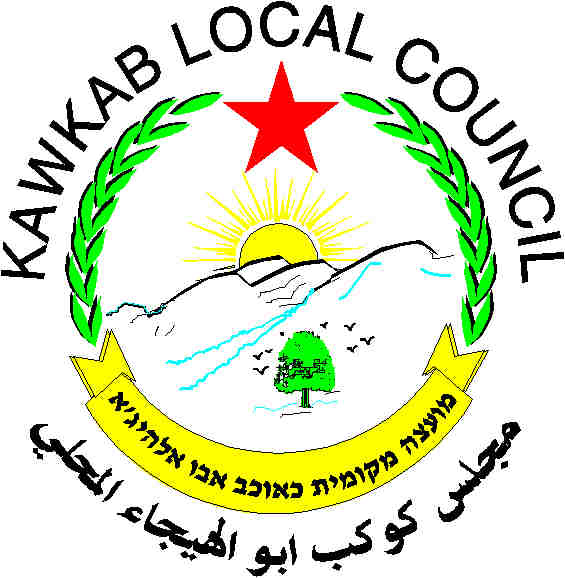 